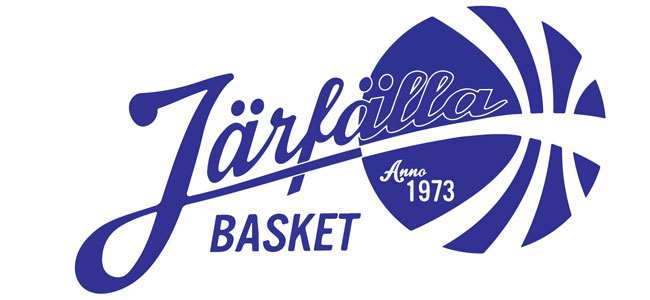 Intyg för betald träningsavgift                    Gällande: Personnummer: Kontaktuppgifter:Avser: Träningsavgift hos KFUM Järfälla basketbollklubb Summa: Totalt 2.950kr inklusive medlemsavgift om 100 kr Inbetalt datum: Moms: 0 %Mottagare: KFUM Järfälla basketbollklubbMjölnarvägen 317741 Järfälla Telefon: 073-021 70 40Organisationsnummer: 81 32 00-1788 Underskrift ……………………………………………….Kanslichef KFUM Järfälla basketbollklubb  Datum 